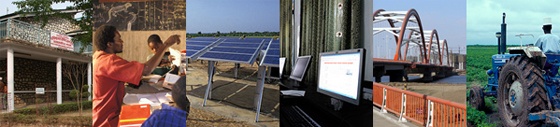 The World Bank Procurement Policy Review Participant ListDate: October 21, 2014	Location (City, Country): Sydney, AustraliaTotal Number of Participants: 33No.Participant NameOrganization 1Samuel WaraMDPAC – Solomon Islands2Noel OrudianaOPE – SIEA – Solomon Islands3Clement LulumaniREP MID – Solomon Islands4Salvandor JiaoPM-REP HCC – Solomon Islands5Lottie VaisekareaRDP – Solomon Islands6Steve WilmotRDP – Solomon Islands7Freddy KirakwalaREP-HCC – Solomon Islands8Ricardo AquirpMOF – Solomon Islands9Charles MekeMOE – Solomon Islands10Darwin MaeriuaSIEA – Solomon Islands11Georgina KikioloMOF – Solomon Islands12Rex MewaCRISP – Solomon Islands13Mary AlaloCRISP – Solomon Islands14Wendy TamaikaTINA HYRDO – Solomon Islands15Moses TeleiTRHDP – Solomon Islands16Phil O’RellySIEA – Solomon Islands17Viliamu PunivaluSHIP-SAA – Somoa18Maliliga VasaLUCF – Somoa19Adele KeilMOH – Somoa20Gaualo SoiogaMOH – Somoa21Asi VO FiratiaMNRE – Somoa22Hibaa TaulialoMOF – Somoa23Watsonia FeietiMOF – Somoa24Jean ViliaminMOF – Somoa25Noelani TalinMOF – Somoa26Titi Tuturarau ScheralgerCTA – Somoa27Lanuola LeaupipeMOF – Somoa28Cecila TaefiMOF – Somoa29Iloavila AumivaMOF – Somoa30Rosita KausiMOF – Somoa31Taloitou LimaMOF – Somoa32Galumaninsa TasiMOF – Somoa33Loukinikini VIliAGO – Somoa